ODDEĽOVANIE ZLOŽIEK ZMESÍVäčšina látok v prírode – zmesi. Chemik i my v bežnom živote potrebujeme chemicky čisté látky.Získame ich oddeľovaním zo zmesí rôznymi  - fyzikálne laboratórne metódy , pričom využívame ich rozdielne vlastnosti.HustotaTeplota varuSchopnosť tvoriť kryštályVeľkosť častícRozpustnosťZložky rôznorodých zmesí oddeľujeme :Mechanicky – preberanie, osievanie, magnetom, pinzetou Usadzovaním – odlišná vlastnosť – hustota – kalná voda ( piesok a blato  sa usadí, čistenie odpadovej vody), suspenzia a emulzia ich zložky možno takto oddeliťFiltrácia – oddeľovanie tuhej látky od kvapaliny, plynu - odlišná vlastnosť – veľkosť častíc -filtrátVylúhovaním - odlišná vlastnosť – rozpustnosť v rozpúšťadle ( olej v benzíne)Dekantácia – oddelenie kvapaliny a rozpustnej zložky od zrazeniny. Odlišná vlastnosť -  rozpustnosť . Rozpúšťadlo (voda)sa pridáva, v nej sa  príslušná látka nerozpúšťa, ale ostatné zložky áno. Zmes sa premieša a nechá usadiť. Kvapalina nad  zrazeninou sa odleje. Toto sa opakuje viackrát po sebe.Plavenie Odparovanie – získavanie soli z morskej vody Odstreďovanie – v odstredivke (vyšetrenie krvi - plazma)Zložky rovnorodých zmesí oddeľujeme :Destiláciou – odlišná vlastnosť zložiek - teplota varu – (výroba destilovanej vody, spracovanie ropy) - destilátKryštalizácia – odlišná vlastnosť zložiek – schopnosť tvoriť kryštály – (vznik kryštálov v prírode z magmy)Adsorpcia – aktívne uhlie viaže na povrchu plyny, škodlivé látkyNa oddelenie zložiek zmesí neexistuje jedna univerzálna metóda (postup). Uplatňuje sa viacero metód, ktoré využívajú rozličné vlastnosti konkrétnych látok.Oddeľovaním zložiek zo zmesí sa zaoberajú veľké závody( Slovnaft-Bratislava spracovanie ropy, Považský Cukrovar  výroba cukru,  recyklácia kovov - Podbrezová )Ku každej schéme napíš oddeľovaciu metódu zložiek zmesí: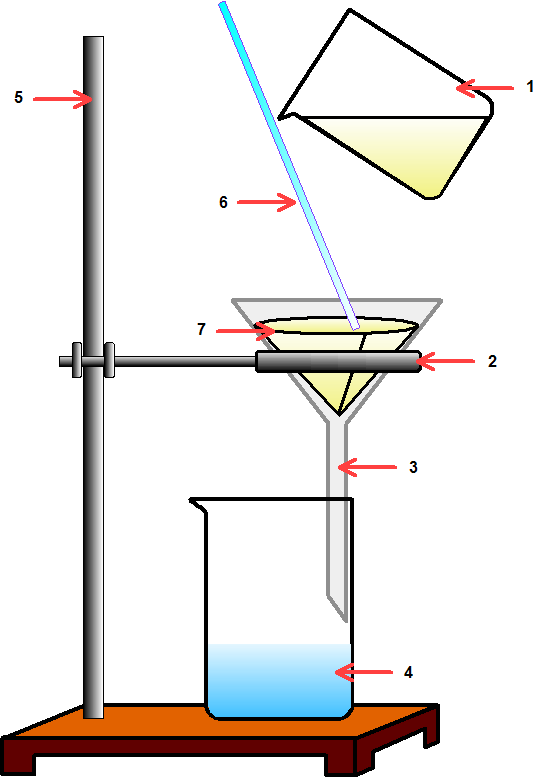 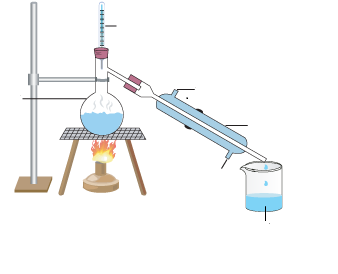                                                                                                                                                                          Filtrát                                                                          Destilát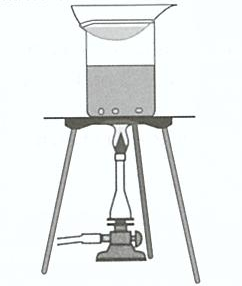 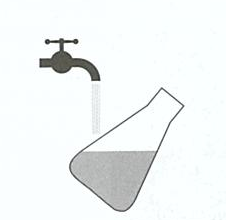 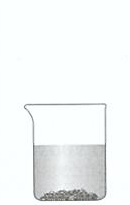 Exhaustor na lov drobného hmyzu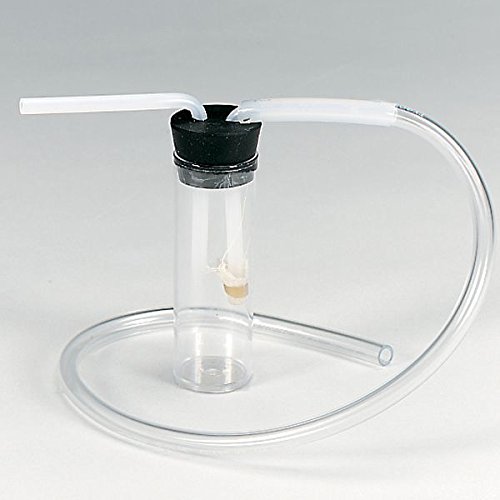 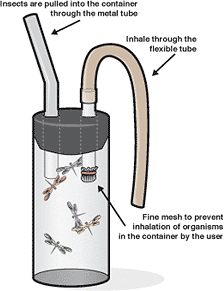 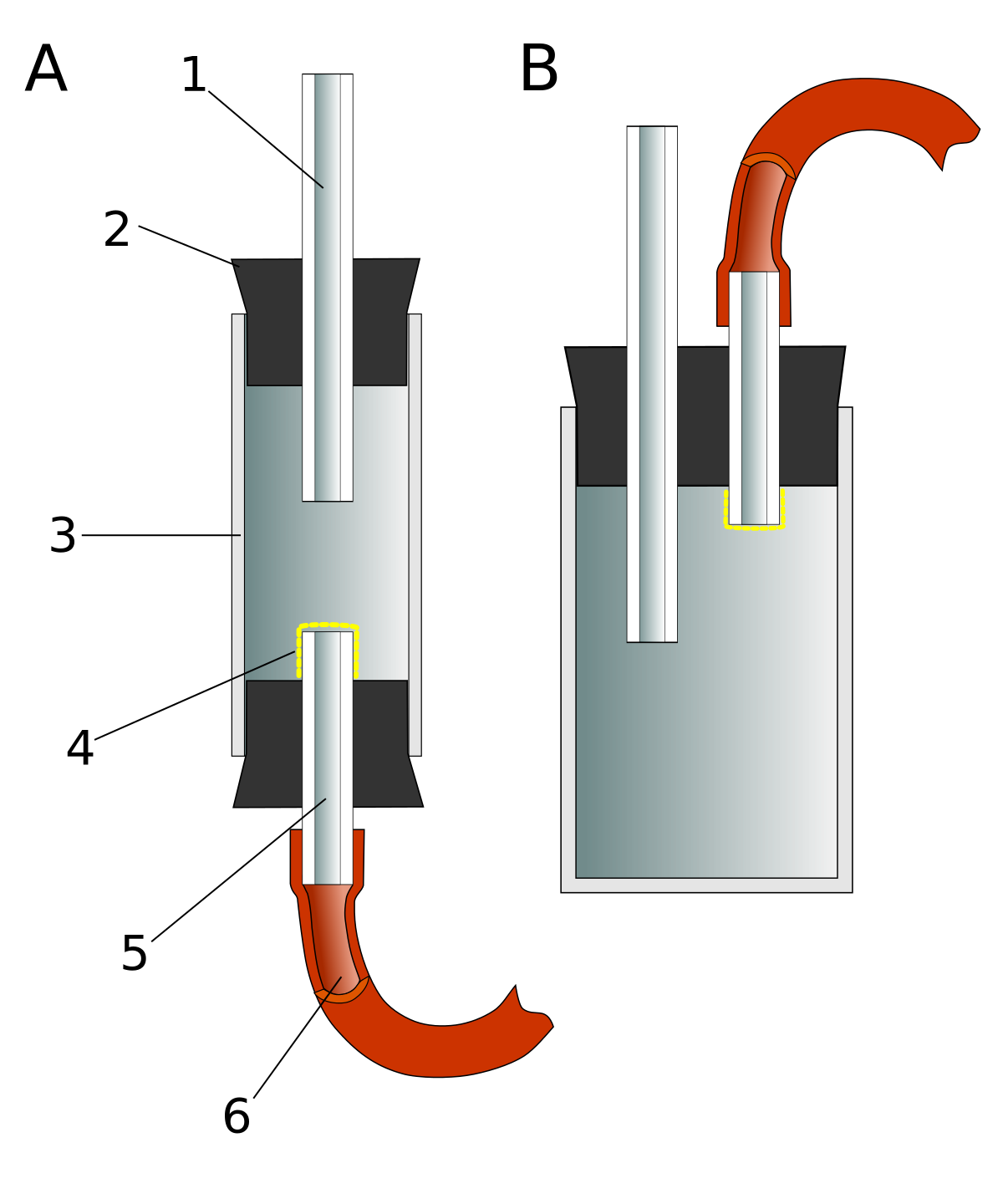 